Wyoming Department of Education	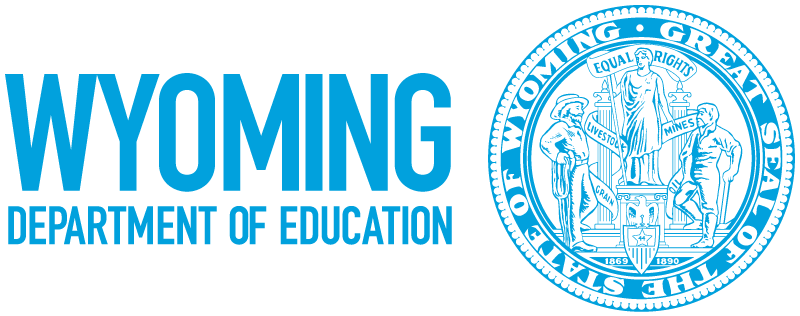 Division of School Support 	Hathaway Building, 2nd Floor	2300 Capitol Avenue	Cheyenne, WY  82002-0050307-777-6270Salad Bar Temperature LogInstructions: Record food name, time, the temperature, and any corrective action taken on this form.  The foodservice manager will verify that foodservice employees have taken the required cooking temperatures by visually monitoring employees and preparation procedures before, during and after meals by checking the log daily. DateTimeFood ItemTemperatureCorrective ActionInitialsVerified By/Date